America: Past and PresentChapter 1   New World Encounters1.1   Multiple-Choice Questions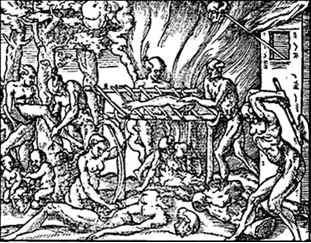 How the Savages Roast Their Enemies, 1575This 16th-century drawing depicts Native Americans(described as "savages" by European observers reporting this event) roasting their enemies after killing and dismembering them.(Andre Thevet, La cosmographie universelle)1) The way in which Native Americans were portrayed in the 16th-century drawing shown above was a clear argument supporting which of the following? A) to justify European attempts to force their own religious, social, and cultural values upon Native American societies B) to support the position of those who argued for the mass extermination of all native societies found in the  C) to undercut a papal injunction requiring all European colonization attempts to cease in the  as recognition of the rights of Native Americans to possess their own cultural values D) to supply arguments in support of massive diplomatic efforts to negotiate cultural exchanges with Native American cultures E) to support the British argument that all colonial powers should ally together against the brutality of Native American tribes Answer:  APage Ref: 3-4 [Conceptual]2) The most significant factor that allowed large numbers of nomadic hunters to enter the heart of  was  A) the domestication of horses. B) global warming. C) population growth. D) the search for new food supplies. E) the growing diversity of people. Answer:  BPage Ref: 5 [Factual]3) Which of the following revolutionized early Native American cultures? A) the discovery of hunting B) the development of agriculture C) tribal political alliances D) emergence of a written language E) the domestication of the horse Answer:  BPage Ref: 5 [Factual]4) Cahokia, a large Indian city in what is now , was built by A) the Mississippians. B) the Anasazs. C) the Adena and  cultures. D) the Aztecs. E) the Comanches. Answer:  APage Ref: 6 [Factual]5) The most advanced Native American cultures appeared in which region of ? A) Canada B) Mexico and Central America C) the Southwest D) the  E) the Southeast Answer:  BPage Ref: 6 [Factual]6) The aggressive Native American people who occupied the  when the Spanish arrived were the A) Mayas. B) Apaches. C) Aztecs. D) Incas. E) Toltecs. Answer:  CPage Ref: 7 [Factual]7) By the time Europeans arrived, the peoples of central  had each of the following EXCEPT A) large cities ruled by effective bureaucracies. B) tools and weapons made of iron and bronze. C) hieroglyphic writing. D) an accurate solar calendar. E) a religion which involved human sacrifice. Answer:  BPage Ref: 6 [Factual]8) The Atlantic tribal group with whom the English had the most contact was called A) Algonquian. B) Mayan. C) Apache. D) Sioux. E) Cherokee. Answer:  APage Ref: 7 [Factual]9) The tribes of eastern  defined their place in society through A) patricide. B) monotheism. C) kinship. D) intertribal marriages. E) land ownership. Answer:  CPage Ref: 7 [Factual]10) What Indians desired most, upon encountering Europeans, was A) cultural enlightenment. B) peaceful trade. C) religious instruction. D) allies to help them defeat their enemies. E) victims for human sacrifice rituals. Answer:  BPage Ref: 8 [Factual]11) The single greatest factor that caused the destruction of Native Americans after contact with Europeans was A) warfare. B) planned genocide. C) disease. D) forced conversions to Christianity. E) forced removal from tribal lands. Answer:  CPage Ref: 10 [Factual]12) In the Columbian Exchange, the  and the New exchanged A) animal, plant, and microbial life forms. B) technologies. C) religious beliefs. D) political systems. E) scientific theories. Answer:  APage Ref: 10 [Factual]13) Which of the following statements about  during the era of the European slave trade is true? A) Africans were quite isolated from the rest of the world. B) Africans had a simple, self-sufficient economy. C) A single monolithic culture covered most of the African continent. D) Muslim missionaries were having some success in making converts there. E) Africans were united by a single language. Answer:  DPage Ref: 10 [Factual]14) The first European nation to establish contact with sub-Saharan  was A) . B) . C) the . D) . E) . Answer:  DPage Ref: 11 [Factual]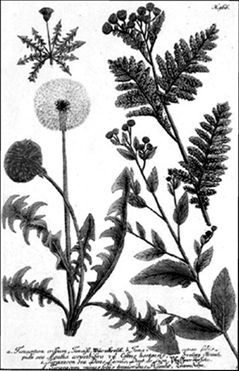 Early Botanical Illustration -  Plants (c. 1492)The  dandelion stepped off invaders' ships in the crusted mud of English and Spanish boots and spread far beyond the newcomers' initial cultural dominions, becoming today's most familiar "weed."15) The commentator in this illustration of the dandelion is also portraying a classical example of the two directional functioning of the A) Encomienda. B) Mestizo. C) Columbian Exchange. D) Inquisition. E) Conquesta. Answer:  CPage Ref: 12-13 [Factual]16) The Portuguese explored  searching for A) slaves. B) gold. C) ancient artifacts. D) both A and B E) both B and C Answer:  DPage Ref: 11 [Factual]17) All of the following contributed to the rise of nation-states in  in the fifteenth century EXCEPT A) population growth. B) a general prosperity. C) the centralization of political authority under a monarchy. D) feudalism. E) the effects of the Renaissance. Answer:  DPage Ref: 16 [Factual]18)  originally was determined to prove that A) a westward water route to  existed. B) the world was not flat. C) the continents of North and  existed. D) the lost continent of Atlantis was actually part of . E) the world was smaller than scientists believed at the time. Answer:  APage Ref: 17 [Factual]19) At the time of 's first voyage in 1492, A) most educated Europeans believed the earth was flat. B) no European nation had any interest in exploration. C) most educated Europeans did not believe the earth was flat. D) no one thought he would find anything. E) the Catholic Church condemned this kind of exploration.Answer:  CPage Ref: 17 [Factual]20) The Treaty of Tordesillas of 1494 resulted in A) war between  and . B) Portuguese control of . C) English control of . D) French control of . E) the withdrawal of the Spanish from the . Answer:  BPage Ref: 18 [Factual]21) The men largely responsible for 's conquest of the  were known as A) conquistadores. B) coureurs de bois. C) "Sea Dogs." D) condottiere. E) comerciante. Answer:  APage Ref: 19 [Factual]22) The conquistador of Mexico was A) Bernal Diaz del Castillo. B) Hernan Cortes. C) Vasco de Gama. D) Hernando de Soto. E) Christopher Columbus. Answer:  BPage Ref: 19 [Factual]23) In order to better control the conquistadores in the , the Spanish government created A) the Inquisition. B) the hacienda. C) the encomienda. D) the missions. E) colonial governments. Answer:  CPage Ref: 19-20 [Factual]24) Most Spanish colonists were A) wealthy families. B) more racially tolerant than their English counterparts. C) unconcerned about economic opportunities. D) unwilling to have contact with native groups. E) incredibly racist. Answer:  BPage Ref: 20 [Factual]25) From the beginning of colonization,  regarded her  domain as primarily A) a source of precious metal. B) a place to send exiled Moors and Jews. C) an opportunity to further promote the Catholic faith. D) a supplier of cheap Native American labor to be used on Spanish estates. E) a place to establish penal colonies. Answer:  APage Ref: 20 [Factual]26) Which of the following terms is CORRECTLY matched with a definition? A) encomendero–a Spaniard who controlled Native American labor B) mestizo–an individual of mixed Native American and African ancestry C) criollo–a person of Spanish parentage who was born in  D) peninsulare–a person of Spanish parentage who was born in the  E) mulatto–an individual of mixed Spanish and Native American ancestry Answer:  APage Ref: 20 [Factual]27)  became the number-one power in the world during the sixteenth century because A) the Pope favored 's efforts. B) of the vast amounts of gold and silver it imported from the  C) Spain had extensive natural resources and many deep water ports. D) the people had lived in peace and tranquility for centuries. E) the Spanish were the best shipbuilders of the day. Answer:  BPage Ref: 20-21 [Factual]28) The first French explorers were A) interested in finding the mythical "northwest passage" to . B) determined to find gold and silver. C) eager to Christianize the Native Americans. D) ruthless and exploitive of the native peoples. E) considered stupid by the Native Americans. Answer:  APage Ref: 21 [Factual]29) In their relations with the Native Americans, the French A) were as obsessed with Christian conversion as the Spanish. B) tended to cultivate good relations because of the Native Americans' knowledge of fur trapping. C) were ruthless in their treatment of the Native Americans. D) drove them from their land in order to set up plantations. E) were at a distinct disadvantage. Answer:  BPage Ref: 21 [Factual]30) The financial success of the French empire in  depended upon the  A) fur trade. B) complete annihilation of the Native American tribes in . C) discovery of huge amounts of gold. D) Armada. E) withdrawal of the Spanish. Answer:  APage Ref: 21 [Factual]31) The Frenchmen who travelled deep into the North American interior in search of furs were known as A) encomenderos. B) coureurs de bois. C) mulattos. D) conquistadores. E) envahir. Answer:  BPage Ref: 21 [Factual]32) Geographically, the French claimed and settled A) the Southwest. B) the Atlantic seaboard. C) the   and . D) . E) the Southeast. Answer:  CPage Ref: 21 [Factual]33) Which of the following is NOT related to the French experience in the ? A) the fur trade B) Samuel de Champlain C) encomiendas D) coureurs de bois E) lack of royal support for colonizing efforts Answer:  CPage Ref: 21 [Factual]34) Whose voyages established English claims in ? A) Richard Hakluyt B) Sir Walter Raleigh C) John Cabot D) Henry VII E) Jacques Cartier Answer:  CPage Ref: 22 [Factual]35) What sixteenth-century European upheaval had a profound impact upon 's settlement of the ? A) the Crusades B) the War of the Roses C) the Reformation D) the Hundred Years' War E) the experience of the Marian exiles Answer:  CPage Ref: 22 [Factual]36) All of the following provided a basis for the Reformation in England EXCEPT A) popular disaffection for the Catholic Church. B) intense anticlericalism. C) a literate and devout clergy. D) Henry VIII's desire for total control of state and church. E) resentment of paying money to . Answer:  CPage Ref: 22 [Conceptual]37) The first Bible written in English was published in A) 1520. B) 1529. C) 1530. D) 1539. E) 1540. Answer:  DPage Ref: 23 [Factual]38) After the death of Henry VIII, A) his son ruled wisely and fairly. B) militant Protestants pushed for further reforms. C) Mary Tudor continued leading the Reformation. D) little change occurred for the people. E) there were no Catholics in . Answer:  BPage Ref: 23 [Factual]39)  I was the daughter of Henry VIII and A) Catherine of  B) Jane Seymour. C) Elizabeth of . D) Lady Jane Grey. E) Anne Boleyn. Answer:  EPage Ref: 22 [Factual]40) Which of the following individuals was responsible for starting the Protestant Revolt in ? A) Henry Tudor B) Martin Luther C) John Calvin D) John Foxe E) Elizabeth I Answer:  BPage Ref: 23 [Factual]41) The most influential early Protestant thinker was A) Henry VIII. B) Oliver Cromwell. C) John Calvin. D) Mary Tudor. E) Elizabeth I. Answer:  CPage Ref: 24 [Factual]42) According to the religious philosophy of John Calvin and his followers, A) women and men were saved by a combination of faith and works. B) humans had total control over their destinies. C) God controlled who would receive salvation. D) humans should accept their faith and merely exist on earth. E) Hell did not exist. Answer:  CPage Ref: 24 [Conceptual]43) Calvinists in  founded the A) . B) . C) Presbyterian Church. D) . E) . Answer:  CPage Ref: 24 [Factual]44) The English monarch responsible for consolidating the Protestant Reformation and restoring English nationalism was A) Henry VII. B) Henry VIII. C) Elizabeth I. D) Mary Tudor. E) James I. Answer:  CPage Ref: 24 [Factual]45) The mission of the Spanish Armada was to A) suppress a revolt in the  B) defend Queen Elizabeth I of  against challenges to her rule C) eliminate Queen Elizabeth I and make  a Catholic country D) replace Queen Elizabeth I with Mary Queen of Scots E) get revenge against the English for their seizure of Spanish treasure galleons Answer:  CPage Ref: 25 [Factual]46) The English rehearsed for settlement in the  by colonizing A) . B) . C) Ireland. D) . E) the . Answer:  CPage Ref: 25 [Factual]47) English territory in the  was initially named after A) Walter Raleigh. B) Henry VIII. C) Elizabeth I. D) Richard Hakluyt. E) Richard Grenville. Answer:  CPage Ref: 26 [Factual]48) The first colonization efforts undertaken by the English in the  were largely the schemes of A) the Crown. B) wealthy gentlemen. C) Italians acting on behalf of the English monarch. D) Parliament. E) fleeing Catholics. Answer:  BPage Ref: 25 [Factual]49) In the 1580s, the English attempted to make a settlement at A) . B) . C) Roanoke. D) . E) Hatteras. Answer:  CPage Ref: 25-26 [Factual]50) The sponsor of the failed  colony was A) Walter Raleigh. B) Francis Drake. C) Humphrey Gilbert. D) Richard Hakluyt. E) Richard Grenville. Answer:  APage Ref: 26 [Factual]51) Who developed strong arguments for 's continued efforts at colonizing the , despite early failures? A) Humphrey Gilbert B) Walter Raleigh C) Richard Hakluyt D) Francis Drake E) Arthur Barlow Answer:  CPage Ref: 26 [Factual]52) Which of the following countries is incorrectly matched with one of its colonies? A) France–Canada B) Portugal–Brazil C) Spain–Puerto Rico D) England–Cuba E) Spain–Mexico Answer:  DPage Ref: 18 [Factual]1.2   True/False Questions1) The cultures of the different groups of Native Americans in  were remarkably similar. Answer:  FALSEPage Ref: 7 [Factual]2) When Spanish soldiers first encountered the Aztec community in the , they were astonished at its sophistication. Answer:  TRUEPage Ref: 6 [Factual]3) Native American women were more likely than men to join Christian churches during the colonial period. Answer:  FALSEPage Ref: 9 [Factual]4) African and Native American cultures had little in common. Answer:  FALSEPage Ref: 11 [Factual]5) No diseases native to the  affected European society as a result of exploration and colonization. Answer:  FALSEPage Ref: 12 [Factual]6) More Africans than Europeans came to the  in the seventeenth century. Answer:  TRUEPage Ref: 14 [Factual]7) Christopher Columbus was probably the first European to set foot in the . Answer:  FALSEPage Ref: 15 [Factual]8) The Spanish Armada established 's dominance in the . Answer:  FALSEPage Ref: 25  [Factual]9) For , the American colonies were a source of great economic wealth. Answer:  TRUEPage Ref: 20-21 [Factual]10) The English treated their Irish subjects as equals. Answer:  FALSEPage Ref: 17 [Factual]1.3   Essay Questions1) Compare the cultures that could be found in the  prior to the Europeans.  Why were some groups more advanced than others throughout the same region? Page Ref: 4-8 [Factual and Conceptual]2) Describe the process by which early Portuguese traders acquired slaves in . Page Ref: 11, 14-15 [Factual]3) Describe the social, economic, and political changes which occurred in Europe and led to exploration and colonization of the . Page Ref: 15-17 [Factual]4) Why did  colonize the New World later than the rest of ? What political and religious conditions had created a century of conflict in ? What factors finally pushed the English west, across the ocean? Page Ref: 22-26 [Conceptual]5) Compare the experience of the French, Spanish, and English in colonizing the . What common perception of the region did they share?  Discuss the differences in their relationship with Native Americans. Page Ref: 16-27 [Factual and Conceptual]